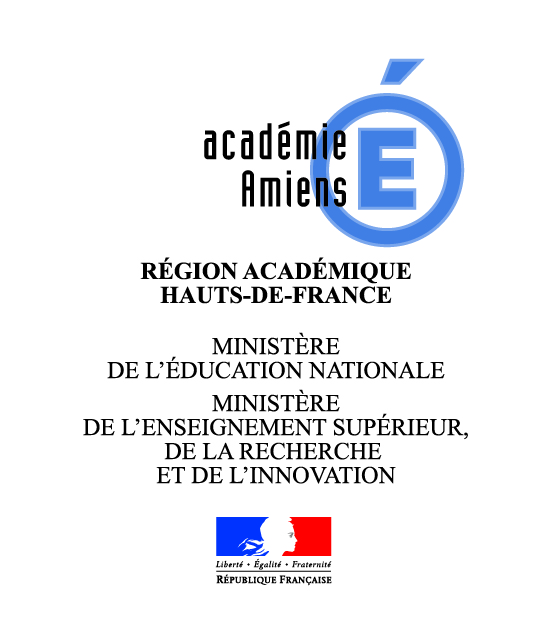 VADEMECUM REGISTRE SANTE ET SECURITE AU TRAVAILPREMIER DEGRELE REGISTRE SANTE ET SECURITE AU TRAVAILFinalitésPermettre à tout personnel ou, le cas échéant, à tout usager (personne travaillant dans l’école ou fréquentant habituellement ou occasionnellement l’école) de signaler une situation qu’il considère comme susceptible de porter atteinte à la santé des personnes, à leur sécurité et à leurs conditions de travail.Assurer la traçabilité de la prise en compte du problème. Une copie de la fiche du registre peut être transmise aux personnes ou structures concernées qui disposent soit des compétences en sécurité, hygiène et conditions de travail, soit des moyens matériels et financiers.Mettre en place des actions ou mesures curatives, correctives et/ou préventives.Conserver un historique des problèmes pour exploiter le registre dans le cadre de la démarche d’évaluation des risques via le document unique d’évaluation des risques professionnels (DUERP) et dans le programme annuel d’actions à entreprendre.S’inscrire dans un dispositif départemental et académique en matière d’hygiène de sécurité, et des conditions de travail. Ceci permettra, par la synthèse des actions ou mesures préventives, de proposer des axes de prévention.Exemples d’événements pouvant être signalés dans le registre Incidents ou accidents vus ou vécus :Accidents corporels : lorsqu’il y a « blessure » entraînant des frais médicaux ou un arrêt de travail. Un accident corporel peut aussi être accompagné de dégâts matériels. Accidents bénins : ils ont pour seule conséquence des petits soins sans frais médicaux significatifs ; ces petits soins peuvent être donnés, soit dans le cadre professionnel, soit dans le cadre familial. « Presqu’accidents » : ils n’ont aucune conséquence ni physique ni médicale pour la personne et aucun dégât matériel. Mais chaque « presqu’accident » aurait pu avoir des conséquences plus ou moins graves. On dit souvent au sujet des « presqu’accident » : « J’ai eu peur ! Il a failli tomber ! Il s’en est fallu de peu ! Il l’a échappé belle ! ». En général, ce type d’événement est vite oublié, et n’aboutit pas à des mesures de prévention. Il est donc possible qu’un accident survienne par la suite pour les mêmes causes d’où la nécessité d’être consigné dans un registre.Accidents matériels : lorsqu’il y a seulement des dégâts matériels (petits ou grands) ; ils sont pris en compte après étude du dossier car ils auraient pu souvent engendrer un accident corporel. Atteintes à la santé : lorsque les conditions de travail peuvent influer sur la santé (physique ou psychique).Les risques éventuels observés ou encourus. Les dysfonctionnements ou les non fonctionnements d’installation ou de dispositif de sécuritéToutes les suggestions relatives à la prévention des risques professionnels et à l'amélioration des conditions de travailLes évènements signalés doivent avoir un lien avec la Santé, la Sécurité et les Conditions de Travail et doivent concerner les agents. Les évènements ne relevant que de la vie scolaire (accidents élèves, …) ne doivent pas figurer dans ce registre.Pour toute inscription d'un fait, incident ou accident, les circonstances de leur survenance seront détaillées, en précisant les facteurs matériels et humains ayant concouru à leur réalisation.Ces évènements seront notés dans le registre, soit par les personnes concernées, soit par toute personne ayant eu connaissance de ces événements. L’objectif est d’enregistrer ces évènements afin de mettre en place des actions curatives, correctives et/ou préventives.Utilisation du registre : Le registre est exclusivement un outil qui participe à la démarche d’évaluation des risques et qui alimente la réflexion et les travaux du conseil d’école et du comité d’hygiène, de sécurité et des conditions de travail départemental ou académique. Ce n’est pas un document pour réaliser le signalement de la « défaillance » (avérée ou suspectée) d’une personne, ni pour signaler des évènements ne concernant que les élèves.Vous trouverez ci-dessous une liste de risques (nomenclature INRS : ED-840) avec des exemples de dangers associés auxquels les personnes pourraient être exposées : CONSTITUTION DU REGISTRELe Registre Santé et Sécurité au Travail est constitué d’un classeur devant contenir :Le rappel réglementaireLes fiches « en cours de traitement »Les fiches « clôturées » Les fiches « vierges » 	Le vadémécumLes registres SST antérieurs qui existentCONSEILS POUR METTRE EN PLACE ET EXPLOITER LE REGISTREMETTRE EN PLACE LE REGISTRE Dans chaque école, il doit y avoir un registre Santé et Sécurité au Travail.Il est possible de mettre en place deux registres santé sécurité au travail :Un registre réservé aux agents.Un second registre à destination des usagers. Si deux écoles (RNE différents) ont le même directeur d’école, les deux registres sont indépendants l’un de l’autre.Le registre santé et sécurité au travail sera facilement accessible. Sa localisation devra être portée à connaissance par tous moyens et obligatoirement par voie d’affichage dont un modèle vous est proposé en annexe 1.L’ensemble des actions concernant la mise en place du registre est coordonné par l’IEN de circonscription avec l’aide de l’assistant de prévention de circonscription et le directeur d’école qui sont en lien privilégié avec le conseiller de prévention départemental. La stratégie de communication la mieux adaptée sera adoptée pour informer les personnels et usagers de l’école, au sujet de la mise en place de ce registre. La personnalisation des documents : Les documents suivants seront personnalisés sur le fichier informatique :► Le formulaire « couverture du registre »► La « fiche d’observation »► L’affiche indiquant le lieu où se situe le registre SSTEXPLOITER LE REGISTRE  Sous la responsabilité de l’IEN, Le directeur d’école, aidé par l’assistant de prévention de circonscription, est en charge de l’exploitation du Registre SST qui doit rester facile d’accès. Dès qu’un personnel ou un usager remet une fiche au directeur d’école, celui-ci doit :Numéroter la fiche dans l’ordre croissant de son entrée dans le registrePrendre connaissance de la fiche pour déterminer son caractère d’urgence ou de gravitéPrendre les mesures nécessaires si le signalement relève de sa compétenceConsigner les mesures prises sur la ficheSaisir l’IEN et/ou la collectivité, propriétaire des locaux si la résolution est impossible dans le seul cadre de l’écoleRanger la fiche dans la partie « Fiches en cours de traitement »Prendre des photos le cas échéant, afin de faciliter une analyse factuelle du problèmeLes réponses apportées en lien avec l’IEN ont 3 objectifs: Supprimer le danger et si c’est impossible, diminuer le niveau de risqueEmpêcher (physiquement) l’exposition des personnes au danger. Si c’est impossible, limiter le nombre de personnes qui pourraient être exposées au dangerInformer les personnes pour les alerter et leur faire prendre conscience du risqueSUIVRE LE REGISTRE  L’IEN de circonscription et l’assistant de prévention avec l’aide locale du directeur d’école, sont en charge de la bonne tenue du Registre SST, ils doivent: Consulter régulièrement le registre et faire le point sur les fiches en cours de traitementS’assurer que les  suites données  à la fiche se font dans les délais et selon les modalités prévuesReporter sur les fiches du registre chaque avancée dans la résolution du problèmeRelancer l’interlocuteur ou la structure concernée, si les « Suites données » ne sont pas conformes aux prévisionsClasser la fiche sous l’intercalaire « Fiches clôturées » quand  le traitement est finaliséTransmettre une copie de la fiche au conseiller de prévention départemental PRESENTER LE REGISTRE  Le directeur d’école doit :Présenter les fiches traitées ou en cours, aux membres du conseil d’école lorsqu’elles sont de sa compétence  et qu’elles ne portent atteinte à personne.Tenir le registre à disposition de tout agent ou usager qui en fait la demandeTenir le registre à la disposition des CHSCT et de l’Inspecteur Santé et Sécurité au TravailMISSIONS DE L’ASSISTANT DE PREVENTION DE CIRCONSCRIPTION Article 4-1 du décret 82-453La mission des agents mentionnés à l'article 4 est d'assister et de conseiller le chef de service, auprès duquel ils sont placés, dans la démarche d'évaluation des risques et dans la mise en place d'une politique de prévention des risques ainsi que dans la mise en œuvre des règles de sécurité et d'hygiène au travail visant à : - Prévenir les dangers susceptibles de compromettre la sécurité ou la santé des agents- Améliorer les méthodes et le milieu du travail en adaptant les conditions de travail en fonction de l'aptitude physique des agents- Faire progresser la connaissance des problèmes de sécurité et des techniques propres à les résoudre- Veiller à la bonne tenue du registre de santé et de sécurité au travail dans tous les servicesAu titre de cette mission, les agents mentionnés à l'article 4 : - Proposent des mesures pratiques propres à améliorer la prévention des risques- Participent, en collaboration avec les autres acteurs, à la sensibilisation, l'information et la formation des personnelsToutes les actions de l’Assistant de Prévention de circonscription sont réalisées sous l’autorité de l’IEN. En dehors de sa venue dans les écoles : Selon le degré de gravité et le caractère d’urgence, l’Assistant de Prévention de circonscription tient informé l’IEN de toutes les étapes de son intervention dans la résolution du problème : Il est informé par l’IEN ou par le directeur d’école de toute nouvelle fiche, par transmission de la fiche.Si ce qui doit être fait n’est pas fait dans les délais prévus, qu’il s’agisse d’actions curatives,  correctives ou préventives, il est informé par le directeur d’écoleIl est le relais privilégié d’informations entre les directeurs d’écoles, l’IEN, le conseiller de prévention départemental pour la mise en place des actions concertées au niveau de la circonscriptionIl établit un bilan annuel des actions engagées dans les écoles de la circonscription, et transmet ce bilan au conseiller de prévention départemental, sous couvert de l’IENA l’occasion de sa venue dans une école : L’assistant de prévention de circonscription peut être envoyé en mission par l’IEN dans une école en particulier afin de : Prendre connaissance des « suites données » aux fiches du registre et conseiller le directeur en lien avec l’IEN sur le traitement des fichesCommuniquer avec le directeur et les personnels de l’école et proposer des actions d’information ou d’autoformation sur la sécurité, l’hygiène et les conditions de travailVisiter tout ou partie des locaux afin d’avoir une meilleure connaissance des lieux et conseiller le directeur d’écoleANNEXES DU DOSSIERAnnexe 1 : Affiche RSSTAnnexe 2 : Fiches d’observation et de suivi vierges  Annexe 3 : Titres des intercalaires du classeur RSST Adresses fonctionnelles des secrétaires de CHSCTPour le CHSCT de l’Aisne :		chsctd-sec-02@ac-amiens.fr Pour le CHSCT de l’Oise :		chsctd-sec-60@ac-amiens.fr Pour le CHSCT de la Somme :	chsctd-sec-80@ac-amiens.fr Pour le CHSCT académique : 	chscta-sec@ac-amiens.fr Lien CHSCT: 	http://www.ac-amiens.fr/484-composition-du-comite.html 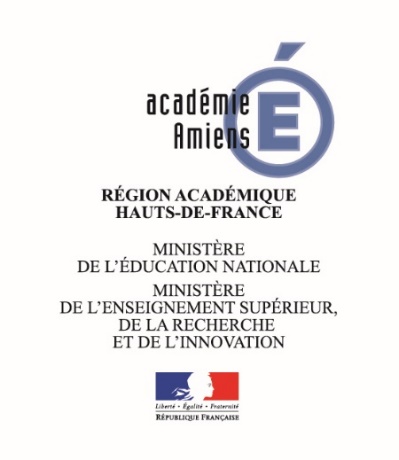 LE REGISTRE SANTE ET SECURITE AU TRAVAILest à votre disposition Lieu :………………………………………………….Nom et prénom du référent chargé de la tenue du registre : …………………………….Vous pouvez y noter vos observations ou des anomalies concernant :Des incidents ou accidents vus ou vécusDes atteintes à la santéDes risques observés ou encourus Des anomalies matériellesDes propositions d’amélioration des conditions de travailDATE : 						SIGNATURE :Après l’avoir complétée, remettre cette fiche au directeur d’école pour envoi à l’IEN de circonscription qui transmettra à l’Assistant de Prévention. L’assistant de prévention transmet systématiquement copie de la fiche au Conseiller Départemental de Prévention. (cdp-02@ac-amiens.fr ou cdp-60@ac-amiens.fr ou cdp-80@ac-amiens.fr)Fiche réceptionnée le :                                                                 Par l’IEN de circonscription :Visa de l’IEN :Transmission au conseiller de prévention départemental  le : …….EVALUATION DE L’EFFICACITE DE L’ACTION ET SUIVILes actions mises en œuvre ont permis de résoudre le problème avec efficacité                                      oui    nonSI OUIDate de clôture de la fiche :  	                                        Visa de l’IEN:	Retour de la fiche à l’école le :SI NON- Transmission pour étude au CHSCT faite le : -Autre(s) action(s) prévue(s)?Transcription dans le Document Unique d’Evaluation des Risques Professionnels                        oui    nonAnnexe 3 : les intercalairesFICHES EN COURS DE TRAITEMENTFICHES CLOTUREESFICHES VIERGESREGLEMENTATIONVADEMECUM REGISTRE SANTE ET SECURITE AU TRAVAILRisquesExemples de dangers identifiésRisques de trébuchement, heurt ou perturbation du mouvementSol glissant, sol encombré, sol défectueuxPassages étroits : mobilier saillant, accès difficiles, chute de plain-pied…Risque de chute de hauteurDifférence de niveauAccès à des parties hautes : utilisation d'escabeau, échelle, chaise, tabouret…Risque de chute d'objets et effondrementsStockage en hauteur, entreposage de fournitures non adapté, éléments suspendus, état des plafonds, …Risque routier en missionDéplacement en voiture, bus, …Déplacement à pied sur le temps de travail (sortie scolaire, Education Physique et Sportive,…)Risque lié à la circulation interne de véhiculesLivraisonsTravaux : collectivité, entreprise extérieure…Véhicule des personnels : parking…Risque lié aux manutentions manuelles / Port de chargesMobilisation de personnes, manutention d'objets > 15kg, …Risque lié aux manutentions mécaniquesUtilisation d'aide à la manutention : chariot, diable… Risque lié à l'activité physiquePostures prolongées, postures contraignantes, …Risque lié aux émissions, produits et déchets dangereuxUtilisation de produits dangereux. Stockage de produits dangereux, présence de déchets dangereux,…Emissions de poussières (craie, ciment, bois, amiante,…) et de gazRisque biologiquePrésence de déchets ménagers et organiquesPropagation de micro-organismes : virus, bactéries, champignons…Présence d'animaux : insectes,…Risques liés aux équipements de travailUtilisation de matériel coupant,…Travail sur écranRisques et nuisances liés au bruitExposition au bruit en intérieur et en extérieur : enfants, appareils…Exposition au bruit à l'extérieur de la classe : dans la cour, dans le préau…Risque lié aux ambiances thermiquesTempérature inférieure aux recommandations (18°C)Température supérieure aux recommandations (33°C)Exposition prolongée aux rayons du soleilPrésence de courants d'air, …Risque incendie / explosionUtilisation de produit inflammable ou explosifSource d'allumage (point chaud, étincelles, etc…) proche d'éléments combustibles (papier, bois, carton, ...)Risque lié aux ambiances lumineusesIntensité lumineuse pouvant causer un éblouissement (éclairage direct, soleil,…)Eclairage insuffisant ou défectueux: néon qui clignote…Locaux aveugles, absence de lumière naturelleRisque électriqueAccessibilité d'un conducteur nu, armoire électrique non fermée à clé, ligne électrique aérienne accessible, …Matériel défectueux : défaut de terre, fils dénudés…Risque lié aux rayonnements (électromagnétiques, ionisants, UV,…)Relais téléphoniqueBorne Wifi…Risques psycho-sociauxCharge mentaleAgressions verbales, agressions physiquesRelations conflictuelles,…Travail isoléNom de l’école : RNE :Commune : Circonscription : Tél. : Mail :FICHE D’OBSERVATION DU REGISTRE SANTE et SECURITEAU TRAVAIL EN ECOLEArticle 3-2 du décret n° 82-453 du 28 mai 1982 NOM, prénom de l’agent ou de l’usager:Qualité :  Adresse, téléphone : NOM, prénom de l’agent ou de l’usager:Qualité :  Adresse, téléphone : OBJET DU SIGNALEMENT - DESCRIPTION DES FAITS (lieu, date, heure)SUIVI DE LA FICHE RSST Fiche réceptionnée le :	Par :Visa du directeur : Transmission :                                                                                                                                                    Fait le :            Copie de la fiche à l’IEN                                                                                                                                         …                                                                                                Copie de la fiche à la collectivité propriétaire des locaux si nécessaire                                                        …TRAITEMENT DE l’EVENEMENTRécurrence :   Cet événement s’est déjà produit 	                                                         oui        nonMise en œuvre de mesures TRAITEMENT DE l’EVENEMENTRécurrence :   Cet événement s’est déjà produit 	                                                         oui        nonMise en œuvre de mesures DATESSUITES DONNEES, ACTIONS CURATIVES, CORRECTIVES ET PREVENTIVES